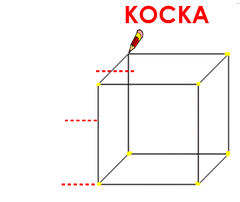 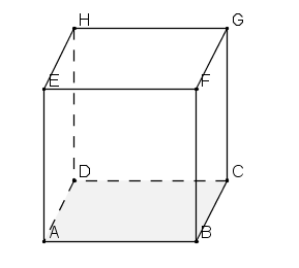 Zapis v zvezek:KOCKAPOVRŠINA telesa je vsota ploščin vseh mejnih ploskev. Kocka ima 2 osnovni ploskvi, ostale sestavljajo plašč. Če površje kocke razvijemo v ravnino (mrežo), dobimo kvadrate, zato ni težko izračunati površine.Izračunajmo površino kocke z robom a=5cm.
P=6a2
P=6·52
P=150cm2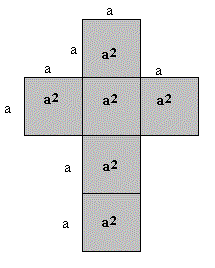 